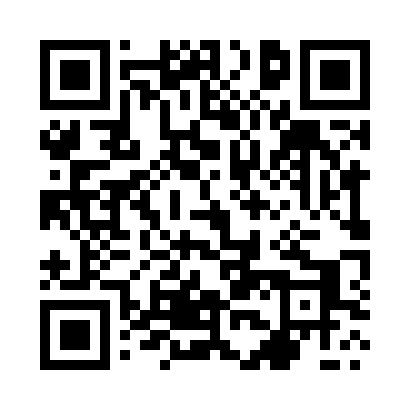 Prayer times for Strzelczyki, PolandWed 1 May 2024 - Fri 31 May 2024High Latitude Method: Angle Based RulePrayer Calculation Method: Muslim World LeagueAsar Calculation Method: HanafiPrayer times provided by https://www.salahtimes.comDateDayFajrSunriseDhuhrAsrMaghribIsha1Wed2:375:1812:495:588:2110:502Thu2:365:1612:495:598:2310:543Fri2:355:1412:496:008:2410:544Sat2:345:1212:496:018:2610:555Sun2:335:1012:496:028:2810:566Mon2:335:0812:486:038:2910:567Tue2:325:0712:486:048:3110:578Wed2:315:0512:486:058:3310:589Thu2:305:0312:486:068:3510:5910Fri2:305:0112:486:078:3610:5911Sat2:294:5912:486:088:3811:0012Sun2:284:5812:486:098:4011:0113Mon2:284:5612:486:108:4111:0114Tue2:274:5412:486:118:4311:0215Wed2:264:5312:486:128:4411:0316Thu2:264:5112:486:138:4611:0417Fri2:254:5012:486:148:4811:0418Sat2:254:4812:486:158:4911:0519Sun2:244:4712:486:168:5111:0620Mon2:234:4512:486:178:5211:0621Tue2:234:4412:496:178:5411:0722Wed2:224:4312:496:188:5511:0823Thu2:224:4112:496:198:5711:0824Fri2:224:4012:496:208:5811:0925Sat2:214:3912:496:218:5911:1026Sun2:214:3812:496:229:0111:1027Mon2:204:3712:496:229:0211:1128Tue2:204:3612:496:239:0311:1229Wed2:204:3512:496:249:0511:1230Thu2:194:3412:496:259:0611:1331Fri2:194:3312:506:259:0711:13